  STICHTING SOCIAAL FONDS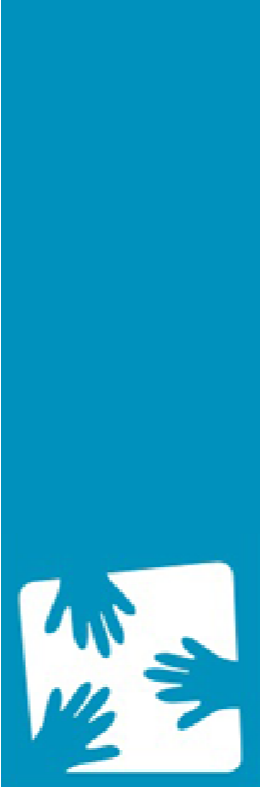 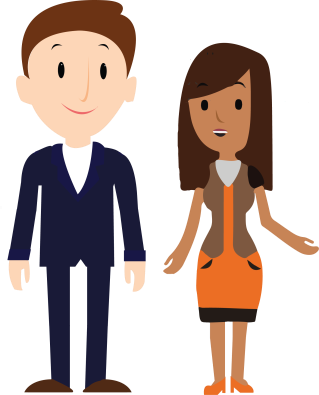 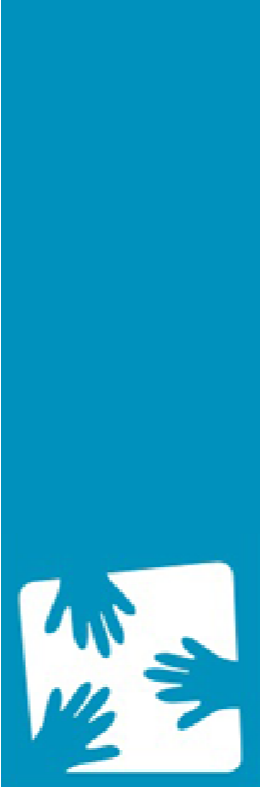 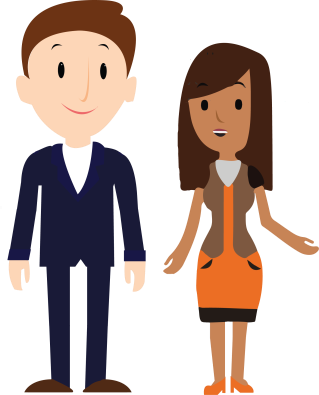 FLITS NOVEMBER 2020Corona blijft ons bezighoudenDe afgelopen 9 maanden is het voor velen van ons niet makkelijk geweest. Corona houdt ons zowel zakelijk als privé behoorlijk in zijn greep. Dit merk je op alle fronten. Ook bij het Sociaal Fonds merken we dat veel van onze collega’s kampen met gemis van de collega’s op de werkvloer, naast het feit dat het gewoon fijn is om onder de mensen te zijn. Het is ook mogelijk dat door de huidige omstandigheden collega’s in financiële noodsituaties dreigen te komen doordat hun partner geen of nauwelijks inkomen heeft. Als fonds kunnen we hopelijk iets voor deze collega's betekenen. Dus ben jij de collega of ken jij een collega die in een financiële noodsituatie terecht is gekomen of dreigt te komen? Wijs hem of haar dan op het sociaal fonds. Wij staan voor collega’s klaar. Bestuurszaken: COVID-19, nieuwe penningmeester, vitaal blijven en positieve reactiesJupp de Bel, bestuursvoorzitter van het fonds, neemt je in zijn verhaal mee over de laatste ontwikkelingen. Het gaat over de impact van COVID-19, vitaal blijven nu het zitten het nieuwe roken blijkt te worden en zijn oproep om een kaartje te sturen. Verder gaat het over het afscheid van een bestuurslid dat het stokje als penningsmeester doorgeeft én over de positieve reacties op de 1e nieuwsflits. Lees het hier. In the spotlight: bedrijfsmaatschappelijk werker Rein de Ruiter ziet het Sociaal Fonds als de sociale smeerolieRein de Ruiter is sinds april 2009 bedrijfsmaatschappelijk werker bij RWS en woonachtig in Den Haag. Als bedrijfsmaatschappelijk werker staat hij regelmatig in contact met het Sociaal Fonds. Hij vertelt over de samenwerking, over de hulp van het fonds bij problematiek en de huidige issues die voort gaan komen uit de coronacrisis. Lees hier zijn hele verhaal.  In de media: meer besmettingen, meer zorgen, meer armoede door coronaCorona overheerst ons land al een lange tijd. Het eind is helaas nog niet in zicht. De effecten van corona zijn enorm. Niet alleen medisch, maar ook sociaal, psychisch en economisch. Kranten staan elke dag vol met berichten die gerelateerd zijn aan corona. Meer besmettingen, meer ziekenhuisopnames, meer overlijden, meer financiële problemen en meer armoede. Onze boodschap: blijf voor elkaar klaarstaan. Hoe helpen wij jou in coronatijd?Wat kan het Sociaal Fonds nu voor jou betekenen in coronatijd? In de inleiding van deze flits las je het al: wij kunnen jou financieel ondersteunen wanneer je in een noodsituatie terecht bent gekomen. Hoe? Door bijvoorbeeld een renteloze lening, een gift of persoonlijk advies te geven om je verder op weg te helpen. Of dreig je in zo’n situatie verzeild te raken? Wij denken graag met je mee. Naast de adviseur staan er verschillende vertegenwoordigers per regio klaar om je te helpen. De keuze wie je benadert, staat vrij. Of dien je hulpvraag in via dit formulier.  Aandacht voor elkaar – Stuur je collega een digitale kaartIn dit bericht lees je dat Mark Rutte en Hugo de Jonge een periode van ‘aandacht voor elkaar’ aftrapten. Juist in deze tijd, als we elkaar niet of weinig zien, kunnen we soms een opkikker gebruiken. Even een berichtje van een collega, even wat persoonlijke aandacht, doet een ieder goed. Wij reiken je daarvoor graag iets aan. In de bijlagen van de flits of in onze beeldbank vind je vier verschillende kaarten. Deze kaart kun je eenvoudig in een e-mail plakken met een persoonlijke boodschap erbij. Stuur deze digitale kaart naar een collega die wat extra aandacht kan gebruiken.Zorgverzekering 2021De collectieve zorgverzekeraar is bekend. We sluiten een contract af met OHRA voor 3 jaar. We hebben verschillende verzekeraars vergeleken en OHRA komt als beste uit de bus. Het collectieve contract is bestemd voor (oud)-medewerkers (en hun gezinsleden) van het ministerie van Infrastructuur en Waterstaat (MinIenW, RWS, ILT, ANVS, KNMI en PBL) en van een van de diensten RDW, LVNL en SWOV. Iedere situatie is weer anders. Kijk welk pakket het beste past bij jouw zorgwensen. Wil je meer informatie? Bekijk dan deze pagina op onze website. Aanmelden nieuwsflits Heb jij een interessant onderwerp voor de volgende nieuwsflits? Laat het ons weten. De volgende nieuwsflits komt uit in februari. Of ken je iemand die geïnteresseerd is in deze nieuwsflits? Stuur dan gerust door. Aan- of afmelden voor deze nieuwsflits kan ook. We zijn te benaderen via: sociaalfonds@minienw.nl. 